Innisfail Minor Hockey 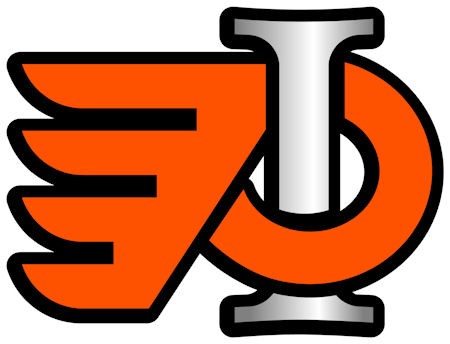 Manager ApplicationSubmit Manager Applications to:IMHA Development Director – IMHAdevelopment@gmail.comContact InformationName:Address:Email:Phone:Date of Birth:Team InformationTeam(s) Applying For: Do you have a son/daughter at this age:   YES    NOExperience: please list your past experienceSeason:                            Association:                                        Position:Season:                            Association:                                        Position:Season:                            Association:                                        Position:Other relevant training: (please include all other hockey related experience ie: player, coach, official, etc. together with any other applicable qualifications or certifications.)References (please provide 2)Name:                                                         Ph#Name:                                                         Ph#DeclarationI certify the foregoing information to be true and, in the interests of protecting the children involved, I hereby authorize the association to conduct any background checks they deem necessary.  All results will be kept strictly confidential.  By signing this declaration, I agree to follow the IMHA Manager’s Code of Conduct.Applicant’s Signature